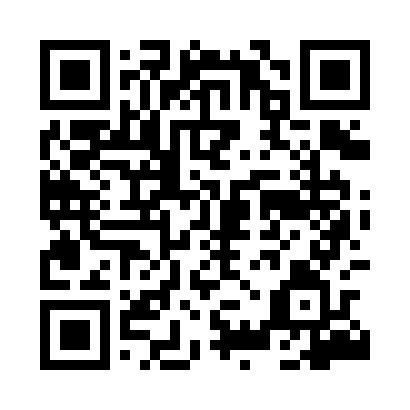 Prayer times for Czerwonkow, PolandWed 1 May 2024 - Fri 31 May 2024High Latitude Method: Angle Based RulePrayer Calculation Method: Muslim World LeagueAsar Calculation Method: HanafiPrayer times provided by https://www.salahtimes.comDateDayFajrSunriseDhuhrAsrMaghribIsha1Wed3:035:2412:455:518:0810:182Thu3:005:2212:455:528:0910:213Fri2:575:2012:455:538:1110:244Sat2:535:1812:455:548:1210:275Sun2:505:1712:455:558:1410:306Mon2:475:1512:455:568:1510:327Tue2:445:1312:455:568:1710:358Wed2:405:1212:455:578:1810:389Thu2:375:1012:455:588:2010:4110Fri2:345:0912:455:598:2110:4411Sat2:305:0712:456:008:2310:4712Sun2:295:0612:456:018:2410:5013Mon2:295:0412:456:028:2610:5314Tue2:285:0312:456:038:2710:5315Wed2:275:0112:456:038:2910:5416Thu2:275:0012:456:048:3010:5417Fri2:264:5912:456:058:3110:5518Sat2:264:5712:456:068:3310:5619Sun2:254:5612:456:078:3410:5620Mon2:254:5512:456:078:3510:5721Tue2:254:5412:456:088:3710:5722Wed2:244:5212:456:098:3810:5823Thu2:244:5112:456:108:3910:5924Fri2:234:5012:456:108:4010:5925Sat2:234:4912:456:118:4211:0026Sun2:234:4812:456:128:4311:0027Mon2:224:4712:456:138:4411:0128Tue2:224:4612:466:138:4511:0229Wed2:224:4612:466:148:4611:0230Thu2:214:4512:466:158:4711:0331Fri2:214:4412:466:158:4811:03